Номинация «Интервью»

В возрастной категории 11-14 лет:
I МЕСТО - Шанина Марина, МОУ ДО «МУЦ Красноперекопского района»
II МЕСТО - Паклин Артём, МОУ «Средняя школа №36»
III МЕСТО - Бальян Анна, МОУ «Средняя школа №17».

В возрастной категории 15-18 лет:
I МЕСТО - Захарова Виктория, МОУ «Средняя школа №40»
II МЕСТО - Библова София, МОУ ДО «Ярославский городской Дворец пионеров»
III МЕСТО - Несмелов Никита, ГБУ ЯО «Детский дом МХВ им. Винокуровой Н.Н.»

Номинация «Видео-эссе»

В возрастной категории 11-14 лет:
I МЕСТО - Лубенченко Тимофей, МОУ «Средняя школа №40»
II МЕСТО – Маргулис Роман, МОУ ДО Центр внешкольной работы «Приоритет»
II МЕСТО – Каширина Милана, МОУ «Санаторная школа – интернат №6»
III МЕСТО – Деревянчук Михаил, МОУ «Средняя школа №89»

В возрастной категории 15-18 лет:
I МЕСТО - Повасин Кирилл, МОУ «Средняя школа №49»
II МЕСТО – Соломатин Егор, МОУ «Средняя школа №37 с углублённым изучением английского языка»
III МЕСТО – Волков Артем, МОУ «Средняя школа №13»

Номинация «Репортаж»

В возрастной категории 11-14 лет:
I МЕСТО – Камышников Иван, МОУ ДО «Дом творчества Красноперекопского района»
II МЕСТО - Жаворонкова Софья, Иванова Анастасия, Сухарева Виктория, МОУ «Гимназия №2»
III МЕСТО – Павлова Дарья, МОУ «Средняя школа №27»

В возрастной категории 15-18 лет:
I МЕСТО – Кругликова Дарья, МОУ «Средняя школа №52»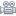 